JELENTKEZÉSI  LAP SZAKMAI KÉPZÉSRE                     A szakmai képzés felnőttoktatási rendszerben, esti tagozaton kerül megszervezésre!                                                   Jelentkezési határidő: 2023.06.15.Személyes adatok:E-mail cím:  ………………………………….@....................A felvétel feltétele a munka-alkalmassági vizsgálat az adott szakmára vonatkozóan, amelyet aziskola titkárságán kell leadni.Csak a kitöltött, ledátumozott, aláírt jelentkezési lapokat áll módunkban átvenni!      A beiratkozás feltétele a 8. osztályos, vagy érettségi bizonyítvány bemutatása.Kelt.: …………………………………, 2023. …………………… hó …….. nap…………………………				……...	…………………                              tanuló aláírása						gondviselő neve/aláírása									(kiskorú tanuló esetén)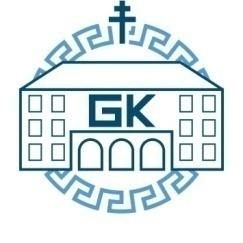 Georgikon Görögkatolikus Mezőgazdasági és Élelmiszeripari Technikum, Szakképző Iskola és Kollégium3980 Sátoraljaújhely, Kossuth L. u. 26.Telefon/Fax: +36 47 523 340
Web: www.mggeorgikon.huE-mail: georgikon.saujhely@gmail.com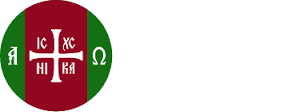  OM azonosító: 202725      Nyilvántartási szám: E-000056/2013       Akkreditációs lajstromszám: OM azonosító: 202725      Nyilvántartási szám: E-000056/2013       Akkreditációs lajstromszám: OM azonosító: 202725      Nyilvántartási szám: E-000056/2013       Akkreditációs lajstromszám:SZJ szám	        SzakképesítésBelépési feltétel 	Képzési idő4 0721 05 12	    Pék-cukrászáltalános iskola 8. osztály,tankötelezettség teljesítése,egészségügyi alkalmasság,   	2 évOKTATÁSI AZONOSÍTÓNÉVSZÜLETÉSI IDŐSZÜLETÉSI HELYANYJA NEVETAJ SZÁMADÓ SZÁMLAKCÍMTELEFONSZÁM